     متوسطة                               تقويمٌ تشخِـــيصِيٌ لِمُكتسَـــبَاتٍ قبْلِيَةٍ                        - المستوى: السنة الرابعة متوسط  	                                                        ( تمَاِرينٌ مُقـترَحَة)                         - المادة:   رياضـــيات         							                                       - السنة الدراسية : ـــــــــــــــــــــــــــــــــــــــــــــــــــــــــــــــــــــــــــــــــــــــــــــــــــــــــــــــــــــــــــــــــــــــــــــــــــــــــــــــــــــــــــــــــــــــــــــــــــــــــــــــــــــــــــــــــــ أنشطة عددية : 1/ العمليات على الأعداد النسبية :     تمرين  : أحسب ما يلي : 2/ المجموع الجبري – سلاسل العمليات :    تمرين  :  • أحسب ما يلي :                    • أكتب على أبسط شكل ممكن العبارة  حيث :                                    • أكتب العبارة  على شكل جداء مُستعملا الأقواس :       3/ العمليات على الكسور :      تمرين  :  أحسب كلا مما يلي :     4/ العمليات على الأعداد الناطقة :      تمرين : أحسب كلا مما يلي :      ,      ,        ,      ,       5/ قِوَى العدد 10 :            قواعد:  أكمل ما يلي :                  ( حيث و عددان صحيحان غير معدومين )         تمرين:     أ)    أكتب على الشكل  ما يلي :                  ب) أحسب ما يلي :                                                                               (لاحظ أن:     و        و   )     6/ اختزال الكسور:       تمرين :-اختزل كلا من الكسور الآتية :                                                    - هل الكسر  قابل للاختزال ؟          - هل الكسر  قابل للاختزال ؟               - اختزل الكسر   .    7/ الكتابة العلمية لعدد عشري:             تمرين : - اكتب كلا من الأعداد الآتية كتابة علمية :                                                                                   (لاستعمال الحاسبة أكتب العدد   المطلوب ثم اضغط على     ثم اضغط على  )   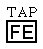               - احسب العددمستعملا خواص قوى العدد  :          .    8/ نشر عبارات جبرية :      - أنشر وبسط ما يلي :                  .   تمرين : - أنشر وبسط العبارات التالية :                   ,          ,           ,          .   9/ المعادلات :   تمرين :حل المعادلات التالية:        ,        ,        ,                 10/ ترْييضُ مُشكِل : لِحَلّ مُشكِلٍ بتوْظِيفِ مُعَادَلةٍ نَتبع الخَطوَاتِ التالِيَة :           1/ قِرَاءَةُ نَصّ المَسْألة بتمَعّن .  2/اخْتِيَارُ المَجْهُول .    3/ كِتابَة المَعْلومَات الوَاِردَة فِي النص بدَلالةِ هَذا المَجْهُول                عَلى شَكل مُعَادَلةٍ .     4/ حَل هَذِهِ المُعَادَلة .    5/ إعْطاءُ الجَوَابِ عَلى المُشكِل المَطْرُوح فِي جُمْلةٍ .        تمرين :  01/   - أوجد أقياس زوايا مثلث إذا علمت أن :       و      - ما هي طبيعة هذا المثلث ؟              02/  - أضِيفُ  للعدد الذي أفكر فيه أجد    - ماهو هذا العدد ؟              03/  - وزع الأب على ابنيه (أحمد ومصطفى) مبلغا من المال قدره :                          فإذا علمت أن أحمد أخذ ضعف ما لدى مصطفى    - فكم أخذ كل منهما ؟  (نرمز لمبلغ مصطفى بالرمز )             04/ يحمل حمار 15 كيسا من الفرينة وكيلوغرامين من البطاطس. ويحمل حصان كيسين من الفرينة و 40 كيلوغراما                 من البطاطس. أحسّ الحصان بأنّ الحمار يتنفس كثيرا فقال له: لماذا تشتكي أيها الحمار، فلنا نفس الحمولة."                 - ما هو وزن كيس من الفرينة ؟    11/ النسبة المئوية :         تمرين : من مجموع 162 تلميذ في السنة الثالثة متوسط انتقل إلى القسم الأعلى (4 متوسط ) 143 تلميذ                  1- أحسب النسبة المئوية لعدد التلاميذ المنتقلين .                  2- إذا كانت النسبة المئوية للنجاح في شهادة التعليم المتوسط  لهذه المؤسسة هي :   - فأحسب عدد الناجحين .      12/ تطبيقات النسبة المئوية :            • إذا ارتفع مقدار  بـنسبة    نحصل على المقدار الجديد  بالعلاقة :     .             تمرين :  حذاء ثمنه :  ارتفع سعره بنسبة    - ما هو السعر الجديد لهذا الحذاء ؟         • وبالمقابل إذا انخفض مقدار  بـنسبة   نحصل على المقدار الجديد بالعلاقة :   .          تمرين :  قميص ثمنه  انخفض سعره بنسبة      - ما هو السعر الجديد لهذا القميص ؟                        13/ حصر عدد موجب مكتوب في الشكل العشري:           تمرين :  1/ أوجد العدد  بواسطة الآلة الحاسبة.                2/ أحصر العدد  بين عددين عشريين مقرّبين إلى بالنقصان .                3/ عين المدور إلى الجزء من المائة أي إلى    للعدد  .                4/ عين القيمة التقريبية بالنقصان للعدد  إلى  .     14/ أخذ كسر من عدد :          تمرين :   لدى مصطفى مبلغاً من المال صرف منه  في اليوم الأول ثم                    في اليوم الثاني وفي اليوم الثالث صرف  من المبلغ .                           1) ما هو الكسر الممثل للمبلغ المصروف ؟              2) ما هو الكسر الممثل للمبلغ الباقي ؟        ـــــــــــــــــــــــــــــــــــــــــــــــــــــــ                                                                                                             بالتوفيق 